 SOUPS & SALADS
Add Chicken 5 / Salmon 6 / Shrimp 9 / Marinated Steak 10
Available Dressings: House, Blue Cheese, Ranch, Balsamic, Thousand Island, Red WineSoup Du Jour  				                       6/8Cup/Bowl
Classic Caesar Salad			                      10 
Hearts of Romaine Lettuce, Garlic Croutons, 
Shaved Parmesan1894 Salad      				                         12
Romaine Lettuce, Corn, Green Beans, Swiss Cheese, Tomatoes, Garbanzo Beans, Avocado, Balsamic 
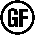 Cobb Salad                                                                             13                                   
Iceberg, Avocado, Bacon, Cherry Tomatoes, Blue Cheese Hard Boiled Egg Chili 						             7
Topped with Scallions & Cheddar Cheese
House Salad       				             8
Farm Fresh Greens, Carrots, Cucumber, Onions, 
Tomatoes, CroutonsPar 3 Salad 			        		          13
Tuna Salad, Chicken Salad, Egg Salad, Mixed Baby Greens  PIZZAS
11-Inch, Made from Finely Milled Italian-Style Flour Caputo “OO” (Gluten Free Crust Available)Plain Cheese					           10
House Cheese Blend, Roma Tomato, Fresh Basil 
Meat Lovers   		                                                  14
Pepperoni, Sausage, Meatball 
BBQ Chicken Pizza       		                       15
Smoked Bacon, Cheddar Cheese, Pickled OnionsMargherita      				                          11
Roma Tomato, Fresh Mozzarella, Basil, EVOOGoat Cheese & Fig       	                                       14
Mozzarella, Arugula, Balsamic Reduction, Pine nuts  Everything Bagel Crust	     		         14
Boursin Cheese, Red Onions, Cherry Tomatoes,Mixed Greens, Balsamic Vinaigrette España     		       		                        15
Spicy Chorizo Sausage, Pepper Jack Cheese,Sharp Cheddar, Fresh JalapeñosAdditional Toppings   +2
Pepperoni, Sweet Italian Sausage, Meatball, Mushrooms, Sautéed Peppers, OnionsENTRÉES   
Served with Choice of French Fries, Sweet Potato Fries, Coleslaw, or House Made ChipsAdd Fruit +2Grilled Faroe Island Salmon                             	 20Asparagus, Lemon Feta RiceGRCC Turkey Club			                   11Roasted Turkey Breast, Lettuce, Tomato, Bacon, Mayonnaise, on White, 7-Grain Wheat, or RyePhiladelphia Cheesesteak    		                   14Choice of Chicken or BeefTopped with Peppers, Onions, ProvoloneGrilled Vegetable Naan Wrap	                                     13Feta Cheese, Roasted Peppers, Grilled Squashes, TzatzikiBest’s Hot Dog                                                                           6Served on a Potato RollToppings: Sauerkraut, Chili, Raw OnionsChicken Fajita Quesadilla                                                  14Sautéed Peppers & Onions, Cheddar Jack Cheese, Sour Cream, SalsaGeneral Tso Chicken                                                   14Steamed Broccoli, Vegetable Fried Rice Crispy Cod Sandwich                                                           15 Challah, Remoulade, LemonBLT 						              6Nueske’s Bacon, Lettuce, Tomato, Mayonnaise,White, 7-Grain Wheat, or RyeBuffalo Chicken Sandwich 			          12Crispy Chicken Tossed in Buffalo Sauce with Lettuce, Tomato, & Blue Cheese Dressing on a Martin’s Potato BunWrap Available Jumbo Chicken Wings 			                              11Choice of Buffalo, BBQ Sauce, or General Tso’s Carrots, Celery, Blue Cheese Dressing Chicken Milanese over Arugula	        	                              17Red Onions, Cherry Tomatoes, Roasted Peppers, Parmesan, Mozzarella, Fresh Lemon, Balsamic Vinaigrette